THE NEXT MEETING: August 13 	Nichols Arena 	7 pmGraham Babbage                   	    			      Luisa Gould President							      Secretary London Bandits Hockey Association  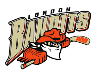 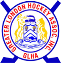 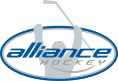 London Bandits Hockey Association  London Bandits Hockey Association  London Bandits Hockey Association  MinutesDate June 11 2019time 7:00 pmnICHOLS ARENA Meeting called byGRAHAM BABBAGE, PresidentType of meetingRegular  SecretaryLUISA GOULD, SECRETARYWelcomeGRAHAM, Chair welcomed everyone and called the meeting to order at 7:05 pmATTENDANCELisa McIntyre, Kim Tilford, Robert Moore, Sandy Cheesman, Sara Butcher, Ian Coloquhun, Tina Barnes, Craig Loyst, Ashlie Hawkins, Ryan Hawkins, Deric Degagne, Allana Watson, Sara Williams, Nancy Putzer, Lynsey Lamont, Jack Boyce, Chris Ferguson, Tonya Ferguson, Michelle Drown, Don Drown, Mike BrancoACCEPTANCE OF MINUTESMOTION Minutes of May 15 with the errors and omissions be approved (Hunter,Boyce)  carried Minutes of May 26 at 12 pm be approved (Hunter, Boyce) carriedMinutes of May 26 at 1 pm AGM be approved (Hunter, D Drown) carried PresidentA suggestion was brought up that going forth that we can email the minutes ahead of the meeting by a week instead of printing loads of paper worth and hurting our environment. Everyone agreed. Alliance AGM was May 24/25 weekend The GLHA AGM was June 2 Sean Wheatley stepped down as Chair and will be currently staying on his role as Past president with North.  Justin Hoffer will be filling the role as Chair and he is the current president of West Association. Congratulations goes out to Luisa as she will be filling the role of secretary as well at the GLHA Looking for a treasurer still at the GLHA level. Justin asked us to come back to the association and would like 2 ideas brought forth of what you would like improved in hockey so we can work as a group on those at the GLHA table and make things a better place for our hockey families. GLHA reported a loss in their Tournament this past year of 6000.00   Vice PresidentNo report Risk ManagemntDeclarations are coming inPolice checks are also coming inWould like to be a part of MD and HL Coach’s meetings and bench staff so that he can make sure he identifies what is needed from the coach’s. Clarification needed for the complaint process was requested Process is as follows: Parent rep, coach, VP HL/MD Convenor, Director of Risk Management, in which the committee will also be involved if necessary.  There is an online form that gets filled out and a 50.00 fee is attached to that form but all other process’ have to be followed and if no satisfaction or result than the complaint can be heard. Declarations pages can be downloaded and sent to myself by email for those people who have an active police checkNeeds Access to HCR so he can see whom has police checks and who doesn’t.  The registrars are willing to meet with Ryan to discuss those in the HCR system. We don’t accept anonymous coach’s evaluations, must have a name and email attach to it. Treasurer report:MOTION: Novice Boards to buy the boards with the extension divider at the cost of$ 7400.00 (DDrown, Loyst)Motion was carried with 22 votes A reminder to all board staff, if you have monies to hand into our treasurer during the year please do not leave in mailboxes. Please email the treasure and she will meet up with you to collect the funds. Question: Do H/L teams need a bank account?  It’s highly recommended that they have a separate account then their own.  If they need a team letter, please email the treasurer and she will get you one. MEETING FOLLOW -UPSNovice Board Sponsorship There is a sponsorship through the Private sponsor possibly coming in, we have proposed for our boards to be covered but we will not know for a while if that is the case. Player Development ProposalGoing to find out the refund policy if not enough players show upInviting Paul possibly to the next meeting Confidentiality / Conflict of Interest within Board MeetingsMinutes Distribution Policy- Copy of the board minutes will be posted on the website once approved. REGISTRATIONQuestion: Can players be on two rosters ie Bandits and Cobra’s- answer is no. ICe ConvenorMeeting with all the organizations this week M- W this week with the Referee’s Contract’s for Tournament ice has been sent to JackSeptember ice is in Clarification is needed for the evaluation for the Novice and the direction that everyone is going in.  Graham will ask about that at the GLHAVP of Competitive All MD coaches have web access; all coaches have until Jun 14th to get their police checks or declaration signed and handed in, let coaches know who our new conveners are and Director of Risk are and to send their declarations and police checks (all but one coach done are complete)Coaches all know to have their tournaments in by Aug 9th, all MD teams are signed up for the Dan Pulham Updated all forms for MD coaches and managers onlineCoaches meeting is set up for Mon, Aug 12th at 7 Nichols Arena Had a volunteer contact me about coaching, Chris and I met with him, Chris is going to mentor him, very excited about him joining, he is an old LMHA and Bandits player coming back to give backIf anyone knows anyone interested in coaching, I will find somewhere to put them we need more volunteer coaches **had Tonya add all unsuccessful players at mustangs added for MD tryouts Mustangs: Mustang committee, we have added Jack to our committee, Graham, Sara H, Jack and myself will sit on the Mustangs White committee Next mustang meeting is Tues, June 18th Also wanted to add our split this season will be 58/42 - 121 total players playing Mustangs 70 Bandits / 51 West97 players tried out from West   X players tried out for Bandits Minor Atom - 11W 6B C-BMajor Atom - 3W 14B C-NPMinor PeeWee - 10W 7B C-WMajor PeeWee - 7W 10B C-NPMinor Bantam - 12W 5B C-WMajor Bantam - 5W 13B C-BMinor Midget - 3W 15B C-BI believe with the older ages, minor bantam up, the kids tend to stay with their buddies, in MD and just have fun and are successful teams Fees for playing mustangs and MD hockey 
they pay the same registration then Nov 15th if they play mustangs, they pay $650 bump up to our association then they play approx. about $1000 to their team, so to play mustangs each player is paying about $2350 or more They pay for their website $100 for mustangs $1000 jersey deposit, sponsor $1000 MD teams pay $450 bump up fee to our association and about approx. $1000 to their team for fees such as extra ice and hockey items so about $2150 or moreThey pay for their website $75 for $200 jersey deposit, sponsorship $750 MOTIONMotion on the floor was to pay for the second set of Jersey’s that is required for the Mustangs this year. (Moore,Loyst)  Motion was carried MOTIONMotion on the floor was to pay for Coach’s certification ½ year and the remainder of the ½ of the cost the following year.  Cost of the DS1 and Respect in Sports is extremely expensive. ( CFerguson,Williams)Motion was carried with 22 votes Vp Of HouseLeague TEAMSAlliance has changed the certification for Coach’s for the upcoming year it’s on the alliance page for all those interested. There will be no accommodation requests for players to be on other players teams, it is becoming difficult to make sure we have balanced teams. Vp of houseleague has the ability to run the house league program as they choose as long as they are following the policy and procedures of LB board and bringing important decisions to the board for approval. SponsorshipPromotionsLetters are out to some additional sponsors; Awaiting the results, deadline of June 30 is fast approaching for Pete’s to put sponsor bars on for freeTournamentsWe got the two other emails returned and we decided it was best to only have one email for the two tournaments and both myself and Lisa are on them.  We are in the process of closing the other two emails.  42 teams registered thus far. It’s a bit low but Jack has emailed teams from 2016 and years prior in hopes of getting people to come back. Cancel A divisions as he only has 1 team and they are not registering and doesn’t want to cancel them in Sept. Change the Credit card system and opened back up to Cheque payment being available. Gold /silver medallions will bring for next meetingChanging pins to programming possibly. Table the rules about the roster’s and travel permits and some items that were decided by the last board. If we order Knight’s tickets do, we have to go through the board of directors- no they are separate through the tournamentA suggestion was made to be careful with the knights’ tickets because of the fees for the referees for any changes to schedule etc. at last minuteEquipment Inventory of what we have and what we don’t have in the next few weeksTim Horton order has been placed Directors At LargePhotographer has been met with two possible dates Oct 20/27 and time is flexible.  Don will check with the city on the availability of the room. OLD BusinessNew BusinessMOTION WE have a nomination for the role of Atom Convenor: Gary Chenier.  (AHawkins, Coloquhun)  Motion was carried with 22 votes adjournmentMOTION “That the meeting be adjourned.” (Whitmore, Boyce)Motion was Carried 22 votes 